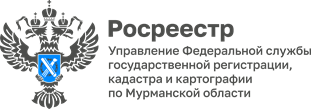 Пресс-релиз  УПРАВЛЕНИЕ РОСРЕЕСТРА ПО МУРМАНСКОЙ ОБЛАСТИ ИНФОРМИРУЕТВ ЕГРН внесены новые сведения о границах объектовМурманской областиВ октябре 2022 года Единый государственный реестр недвижимости пополнился новыми сведениями о границах различных объектов Мурманской области, было внесено 22 новых записи, а всего с начала года – 210.«В частности, в ЕГРН внесены сведения о границах территории опережающего социально-экономического развития «Кировск». На этой территории в соответствии с решением Правительства РФ  установлен особый правовой режим осуществления предпринимательской и  иной деятельности в целях формирования благоприятных условий для привлечения инвестиций, создания комфортных условий для обеспечения жизнедеятельности населения. Также ЕГРН пополнился сведениями о границах двух населенных пунктов – н.п. Терско-Орловский Маяк и н.п. Корабельное, расположенных в ЗАТО Островной», – сообщил заместитель директора филиала Кадастровой палаты Андрей Фомин.«Внесение в ЕГРН сведений о границах объектов, в том числе о границах муниципальных образований, населенных пунктов и территориальных зон направлено на достижение целей программы "Национальная система пространственных данных". В рамках реализации НСПД к 2030 году планируется обеспечить полноту и качество сведений в ЕГРН в объеме 95%», – отметила руководитель Управления Росреестра по Мурманской области Анна Бойко.Наличие полных и точных данных в ЕГРН позволяет эффективнее управлять земельными ресурсами, включить в оборот неиспользуемые объекты недвижимости, положительно влияет на реализацию инвестиционных и инфраструктурных проектов региона.Контакты для СМИ:Пресс-служба Управления Росреестра по Мурманской области8 (8152) 56-70-01 (доб. 3004)51_upr@rosreestr.ru183025, Мурманск, ул. Полярные Зори, 22 